Publicado en España el 22/06/2021 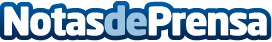 OUIGO presenta "Se dice OUIGO", una canción de Maikel DelacalleLa compañía ha sorprendido con una actuación sorpresa a bordo del tren para presentar OUIGO ON TOUR de la mano de Maikel DelacalleDatos de contacto:Sofía914 56 90 00Nota de prensa publicada en: https://www.notasdeprensa.es/ouigo-presenta-se-dice-ouigo-una-cancion-de Categorias: Nacional Viaje Música Marketing Sociedad Entretenimiento http://www.notasdeprensa.es